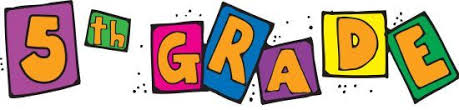 In Class Supplies (Labeled with Child’s Full Name)Supply Box – This needs to be small enough to fit inside a desk, but large enough to hold student’s belongings: Example Laptop Backpack OR Chromebook Sleeve Example 1 and Example 2 Lunchbox & Reusable Water BottleHeadphones (Over the ear are preferred)5 Composition Notebooks (2 for math, 1 science, 1 social studies, 1 vocabulary)1 Journal (any style)3 Folders (any color)Thin Black Expo Markers (3 count)1 Pack of 24 count Crayons or Colored Pencils1 Pack of 10 count Washable Markers1 Pair of Scissors3 Glue Sticks1 Roll of Scotch Tape1 Pack of Sharpened #2 Pencils1 Pencil Pouch1 Highlighter (any color)Package of Sticky Notes 1 Package of Index Cards 1 Set of Watercolor Paints with Brush (8 or 16 count)1 Sketch Pad1 Deck of CardsFace Mask Folding camp chair for outside instruction – Example 2 boxes of Kleenex1 bottle of Hand Sanitizer1 pack of Paper TowelsAt Home SuppliesPencils & Erasers, Paper, Crayons, Markers, Colored Pencils, Scissors, Glue, TapeFull-time Virtual Supply ListPencils, Erasers, Crayons, Markers, Colored Pencils, Scissors, Glue, Tape, HighlighterJournal (any style)1 Deck of Cards1 Package of Sticky Notes1 Package of Index CardsWater Colors and Sketch bookInside Out and Back Again by Thanhha Lai   